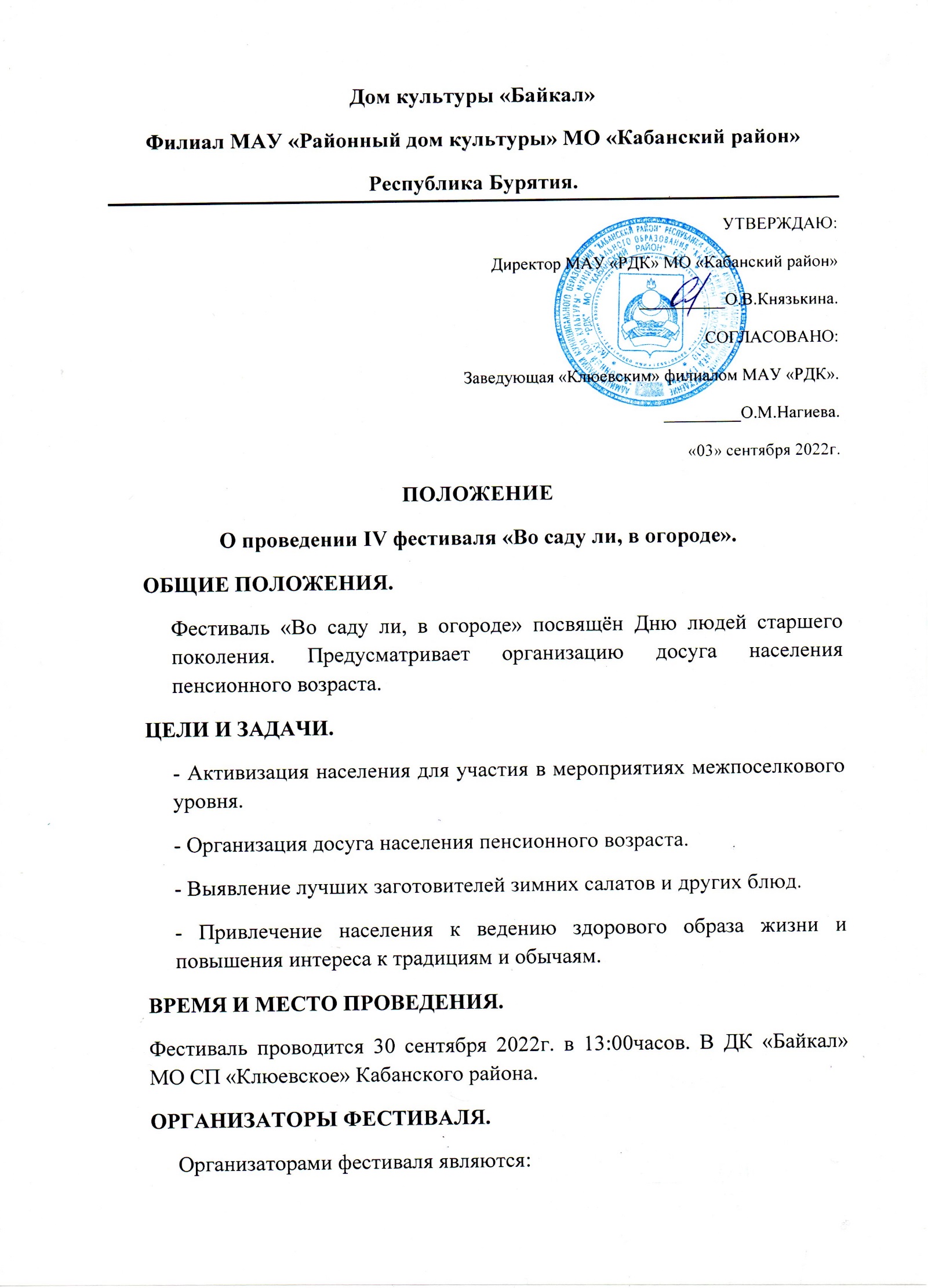 - «Клюевский» филиал МАУ «Районный Дом Культуры»МО «Кабанский район».- Совет ветеранов МО СП «Клюевское».-ТОС «Олимп».УСЛОВИЯ УЧАСТИЯ.- Заявки, конкурсные материалы необходимо отправить до 25 сентября 2022г. Электронная почта: nagiewa.olga2014@yandex.ruТелефон: +7(983)428-95-33.- В фестивале принимают участие команды сельских поселений МО «Кабанский район», состоящие из людей пенсионного возраста.- Конкурс состоит из следующих этапов:* Визитная карточка команды (название и девиз команды).* Конкурс капитанов (капитан команды представляет символ своей команды).* Овощная интерактивная викторина.* Приготовления овощных эксклюзивных блюд на время (блюдо готовится на месте из приготовленных заранее ингредиентов).* Фотоконкурс «Праздник в объективе». Фото/материал отсылается заранее по электронной почте nagiewa.olga2014@yandex.ru  (фото участника команды с домашним/садовым цветком, от команды по 3 фото).Каждый этап фестиваля оценивается по 5-ти бальной системе.УЧАСТНИКИ ФЕСТИВАЛЯК участию в фестивале приглашаются:- делегации от поселений численностью не менее 7 человек;- все желающие (болельщики).НЕОБХОДИМЫЕ УСЛОВИЯ ФЕСТИВАЛЯ- Дополнительно оценивается наличие единой формы команд (отдельного элемента: галстук, косынка, фартук и.т.п.).Организаторы фестиваля оставляют за собой право размещать фото и видео материал о проведении мероприятия в СМИ.ЖЮРИ ФЕСТИВАЛЯ- В состав жюри входят:Представитель Комитета по культуре и делам молодёжи МО «Кабанский район».Представитель МАУ «РДК».Представитель Совета ветеранов МО «Кабанский район».ПРИЗОВОЙ ФОНДПобедители фестиваля награждаются Дипломами 1,2 и 3 степеней, ценными призами.Победитель определяется по наибольшему количеству набранных баллов, согласно Протоколу конкурса.Призовой фонд состоит из средств спонсоров мероприятия и бюджета «Клюевского» филиала, предусмотренного для проведения мероприятия.СОБЛЮДЕНИЕ ПЕРСОНАЛЬНЫХ ДАННЫХВ соответствии с требованиями статьи 9 федерального закона от 27.07.2006г. № 152-ФЗ «О персональных данных», подавая заявку на участие в конкурсе (фестивале), подтверждается согласие на обработку Клюевский филиал МАУ «Районный Дом культуры»  (далее – Организаторы) персональных данных, включающих фамилию, имя, отчество, пол, дату рождения, адрес места жительства, адрес регистрации по месту жительства, контактный(е) телефон(ы), паспортные данные, страховой номер индивидуального лицевого счёта в Пенсионном фонде России (СНИЛС), ИНН.Организаторам предоставляется право осуществлять все действия (операции) с персональными данными, включая сбор, систематизацию, накопление, хранение, обновление, изменение, использование, обезличивание, блокирование, уничтожение. Организаторы вправе обрабатывать персональные данные посредством внесения их в электронную базу данных, включения в списки (реестры) и отчетные формы, предусмотренные документами, регламентирующими предоставление отчетных данных (документов).КОНТАКТНАЯ ИНФОРМАЦИЯ:Все вопросы по фестивалю относятся к ответственным лицам, администратор фестиваля:Нагиева Ольга Михайловна – тел: +7(983)428-95-33.Заведующая «Клюевским» филиалом: О.М.Нагиева.«03» сентября 2022г.ЗАЯВКА НА УЧАСТИЕ В ФЕСТИВАЛЕ «Во саду ли, в огороде».Наименование муниципального поселения;Название команды;Количественный состав;Контактный телефон капитана команды;Паспортные данные (серия, номер) капитана команды.В заявке также указать потребность в оборудовании (количество столов и т.п.).